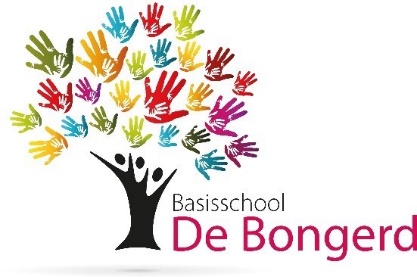                          ‘Leren is prachtig; samen is krachtig!’ Schoolgids 2023-2024Basisschool De Bongerd
Schoolstraat 8
5438 AC Gassel
0486-473462
www.bsgassel.nl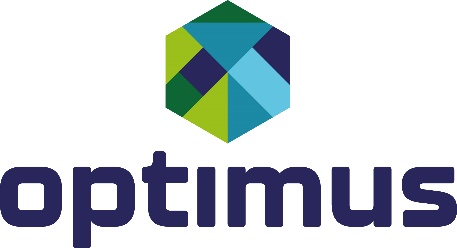 Voorwoord‘Jezelf goed leren realiseren en worden wie je bent’; De Bongerd als start van een leven lang leren!Voor u ligt de schoolgids van basisschool De Bongerd in Gassel.
U vindt hierin actuele informatie over het schooljaar 2023-2024. Tevens kunt u lezen hoe wij werken, wat wij belangrijk vinden en welke resultaten we behalen. Wij zijn een school waar we trots op zijn!
Onze website kunt u vinden via: Bsgassel.nl  Hierop zal voornamelijk algemene informatie te vinden zijn. 
Het liefst ontvangen wij u voor een persoonlijk gesprek; u bent van harte welkom! Wij wensen u veel leesplezier.

Marja Brinkhoff, directeur t/m juli 2023
Claudia van Dijk, directeur per augustus 2023* Deze schoolgids kwam tot stand in overleg met het team en de MRA. We stellen onszelf voorEen boomgaard in Gassel, dat was het vroeger.
Nu is ‘De Bongerd’ een kleine dorpsschool, vlakbij Grave aan de Maas.
In deze hechte gemeenschap kent iedereen elkaar, is er veel onderling contact en vinden regelmatig dorpsactiviteiten plaats.

Als team vroegen wij onszelf af hoe om te gaan met alles wat op onze school afkomt. Ons uitgangspunt werd ‘Why?’. Waarom zouden we iets willen? 
Daarna pas ‘How?’ en ‘What?’. 
Vervolgens hebben we samen met ouders en kinderen een nieuw motto bedacht:

                      ‘Leren is prachtig; samen is krachtig!’

Aan dit motto hebben we drie richtinggevende uitspraken toegevoegd:
- Wij leren van en met elkaar
- Wij geven en krijgen vertrouwen
- Wij mogen en durven onszelf te zijn
Bovenstaande vormt steeds het uitgangspunt voor ons handelen. 

Op onze school zijn alle kinderen uit Gassel en omgeving welkom. Doordat we al vele jaren met vier combinatiegroepen werken, is deze werkwijze voor kinderen, ouders en onszelf bijna een vanzelfsprekendheid. Hierdoor worden samenwerking en eigenaarschap, als essentiële vaardigheden om straks tevreden te kunnen functioneren in de maatschappij, als vanzelf gestimuleerd. 
Maar om vaardigheden aan te leren heb je kennis nodig. Kennis om teksten en de wereld om je heen te begrijpen. Door middel van feedback, reflecteren en kritische vraagstelling leren wij kinderen hiermee om te gaan. 
Naast de cognitieve input bieden wij ruimte voor culturele- en creatieve ontwikkeling. Door de combinatie van beide vertrouwen wij erop, dat we ieder kind de kans bieden uit te groeien tot de beste versie van zichzelf!Optimus Primair OnderwijsOnze school maakt deel uit van de stichting Optimus Primair Onderwijs.Optimus omvat 38 basisscholen en 2 speciale basisscholen. De scholen staan langs rivier de Maas in de gemeenten Land van Cuijk, Oss en Maashorst. Binnen Optimus werken circa 650 medewerkers voor circa 6000 leerlingen. De omvang van de scholen varieert van 50 tot 500 leerlingen. 
Het College van Bestuur bestaat uit Harrie van de Ven en Monique Donders. Het College is eindverantwoordelijk voor de gehele organisatie en legt verantwoording af aan een Raad van Toezicht. Iedere Optimus-school heeft een eigen directeur. Een stafbureau ondersteunt de directeuren en het bestuur ten aanzien van de beleidsdomeinen Onderwijs, HRM, Facilitaire zaken en Financiën. Optimus wil kinderen de beste kansen bieden om zich naar hun kunnen en talent te ontwikkelen. Daarbij is de kwaliteit van de medewerkers en van de organisatie doorslaggevend. Optimus investeert dan ook maximaal in de ontwikkeling van de medewerkers en in het lerend vermogen van de organisatie als totaal. 
Kennisuitwisseling tussen de schoolteams en onderzoek ten behoeve van de verbetering van de beroepspraktijk worden door Optimus gestimuleerd.
Het nieuwe Optimus Koersplan 2022-2026 geeft richting voor de komende jaren. Optimus Primair OnderwijsBestuurskantoorStoofweg 2, 5361 HZ Grave(0485) 31 89 10www.optimusonderwijs.nlB. Kwaliteit en beleid
Ons doel is kinderen optimaal te laten ontwikkelen, waardoor zij als stabiele persoonlijkheid gelukkig kunnen zijn in de grote wereld. Dit doen wij door kwalitatief goed onderwijs te bieden. Onze kwaliteit monitoren we op de volgende manieren:

Schoolplan 
In het schoolplan ‘19/’23 vormden vier ambities ons uitgangspunt n.l. het team als professionele leergemeenschap (PLG), Expliciete directe instructie (EDI), Taal en ICT. Deze ambities hebben geleid tot vaste werkafspraken, die wij vastleggen op Kwaliteitskaarten (‘Zo zijn onze manieren’). 
Ons nieuwe schoolplan ‘22/’26 hebben wij opgesteld aan de hand van de rubrieken, die de inspectie hanteert. Hierin staan zowel het basisniveau als ook onze eigen schoolambities nader beschreven, steeds gekoppeld aan de ontwikkelde kwaliteitskaarten. Onze ambities op korte- en langere termijn hebben we beschreven. 
Ambities op langere termijn (schoolplan ‘22/’26) zijn:
1. Voortzetten ambities PLG, EDI, Taal en ICT 
2. Rekenen
3. Lesson Study
4. Cultuur
5. Bewegingsonderwijs
6. Schooltijden
7. Opbrengsten
8. Zicht op ontwikkeling 

Ambities op korte termijn (jaarplan '23/'24): 
Vanuit dit vierjarige schoolplan wordt jaarlijks een jaarplan samengesteld.
Twee keer per jaar bekijken we of we nog op het juiste spoor zitten en of er bijstelling nodig is. 
Voor ‘23/'24 zijn dit deze onderwerpen:
1. Oriëntatie op de organisatie van ons onderwijs
2. School Wide Positive Behavior Support (SW-PBS)
3. Afstemming nieuwe directeur, nieuwe intern begeleider en team

WMK-PO
Om onze kwaliteit verder te waarborgen werken we met Werken Met Kwaliteit Primair Onderwijs, een kwaliteitszorgsysteem waarmee we verschillende vragenlijsten kunnen uitzetten zoals de Quickscan voor het team (4-jarige cyclus, waarbij steeds een stukje school in beeld komt) en de Vragenlijst Tevredenheid en Veiligheid voor ouders, kinderen en team (iedere 2 jaar). 

Kwaliteitskaarten
Omdat wij het belangrijk vinden eenduidig te handelen, ontwerpen we Kwaliteitskaarten. Hierop staan ‘onze manieren’ beschreven zoals bijvoorbeeld ‘Technisch lezen’, ‘Gedragsverwachtingen’ en ‘Kinderraad’. Tijdens de betreffende activiteit wordt zo’n kaart als leidraad gebruikt, zodat we eenduidigheid in de school waarborgen. Minimaal jaarlijks worden deze kaarten door het team geëvalueerd en bijgesteld. Voor een nadere beschrijving van onze kwaliteitscyclus verwijzen we naar ons schoolplan ‘22/’26. Rookvrij schoolterrein
Onze school heeft een rookvrij schoolterrein. Dat betekent dat niemand rookt op het schoolterrein, zowel binnen als buiten. We doen dit omdat we het goede voorbeeld aan kinderen willen geven. 
Uit onderzoek blijkt dat als kinderen anderen zien roken, zij later zelf sneller beginnen met roken. Wij vinden een rookvrije en gezonde omgeving voor iedereen belangrijk. Sinds 1 augustus 2020 is dit een wettelijke verplichting.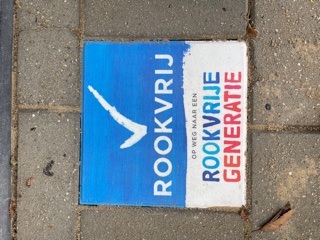 C. Zo geven wij lesPedagogisch
Welbevinden zien wij als voorwaarde om tot ontwikkeling te kunnen komen.
Op school besteden wij hier op verschillende manieren aandacht aan:We gebruiken de methode ‘Kwink’We gebruiken onderdelen uit het PBS-programma (Positive Behavior Support) We meten 2x per jaar, in de groepen 5-8, Welbevinden en Veiligheid bij kinderen via het onderdeel 'Sociaal-emotioneel functioneren’ in Leerling in BeeldMet de Kinderraad wordt 2x Tevredenheid en Veiligheid besproken We handelen (indien nodig) vanuit ons anti-pestprotocol Gedragsverwachtingen voor ouders, kinderen en team hebben we vastgelegd op een KwaliteitskaartWe voeren driegesprekken (gr. 1/2 facultatief) We maken gebruik van coöperatieve werkvormenDidactisch 
Voornamelijk bij nieuwe stof werken wij met de zg. Expliciete Directe Instructie (EDI-model) waarbij modelen, het hardop denkend voordoen, een belangrijke plaats inneemt. We geven het goede voorbeeld, zodat verkeerde kennis of vaardigheid niet wordt ingeslepen. Vervolgens oefenen de kinderen samen met de leerkracht, dan met een medeleerling en dan oefent het kind het daarna zelf. Vanuit de leerkracht gezien dus: ik-wij-jullie-jij. Kinderen gaan pas zelfstandig aan de slag als ze de vaardigheid beheersen. Zowel instructie als verwerking worden zo veel mogelijk afgestemd op wat de kinderen nodig hebben. Dit kan in lengte of hoeveelheid zijn. De inzet van coöperatieve werkvormen is hierbij helpend. 

Instructie
Alle kinderen doen mee met de standaard-instructie. Deze wordt, indien mogelijk, aan beide groepen tegelijk aangeboden. Kinderen kunnen zo van en met elkaar leren en het werkt tijdbesparend. Afhankelijk van de behoefte per kind is deze instructie beperkt of wordt verlengd.

Zelfstandig werk
In alle groepen wordt gewerkt met een dagplanning, welke op het (digitale-)bord visueel gemaakt wordt. In groep 1/2 plannen de kinderen zelf hun zelfstandige activiteiten op het digitale keuzebord. 
Elke ochtend en middag start met een zelfstandig leeskwartier. Zo ontstaat ruimte en tijd voor specifieke individuele- of groepsbegeleiding aan kinderen die extra hulp nodig hebben op leesgebied. Kinderen met dyslexie kunnen in die tijd samen met de leerkracht bijvoorbeeld aardrijkskunde-teksten voorbereiden door deze samen te lezen.
Op De Bongerd vormt groep 1/2 geen apart onderdeel van de school met eigen werkwijzen, maar sluit aan op de andere groepen. Zo wordt er gewerkt met de voorlopers van bijv. Veilig Leren Lezen (Schatkist). Ieder dagdeel wordt ook hier gestart met een leestijd, geeft de leerkracht les volgens het EDI-model, worden de strategieën van begrijpend lezen aangeleerd en toegepast, wordt de sociaal-emotionele ontwikkeling gevolgd door KIJK! en worden toetsen afgenomen. Het observatie instrument KIJK! wordt door diverse voorschoolse opvanginstanties gebruikt en wij gaan daarmee verder. Op deze manier worden de kinderen goed gevolgd in hun ontwikkeling ten opzichte van zichzelf en leeftijdsgenoten.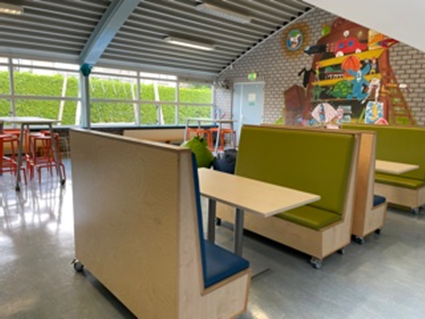 Methoden
De methoden waarmee wij werken voldoen allemaal aan de wettelijke kerndoelen. In onderstaand overzicht leest u welke methoden dit zijn:ICT 
In groep 1/2 is een aantal IPads en Chromebooks aanwezig, waarop de kinderen educatieve opdrachten verwerken. De groepen 3-8 hebben ieder hun eigen ICT-kast met Chromebooks per kind. Deze worden gebruikt voor Rekenen, Spelling, Taal en Wereldoriëntatie. 
In de groepen 3-8 wordt gewerkt vanuit de leerdoelen van Snappet, zowel voor Rekenen, Spelling als Taal. 
Maandelijks hebben we een ICT- en Techniekweek, waarbij specifieke aandacht is voor basisvaardigheden, mediawijsheid en computational thinking. Tijdens de methodelessen wordt veelvuldig gebruik gemaakt van de bijbehorende software op het digibord.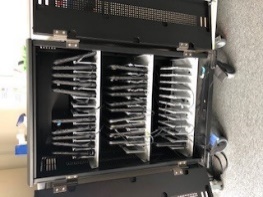 Overige activiteiten
Ieder jaar zijn er excursies behorende bij de lessen, gaat gr. 1-4 naar de kinderboerderij, vieren we de Kinderboekenweek, Sint, Carnaval en Kerst. 
Wij zijn in het bezit van het Brabants Verkeerslabel. Jaarlijks wordt met behulp van verkeersouders een aantal activiteiten gepland en wordt het Digitaal Activiteitenplan Verkeer bijgesteld. Ouders organiseren hobbydagen. 

D. Samenwerkingspartners

Ouders
‘…;Samen is krachtig’, het tweede deel van ons motto.
Wij zijn er dan ook van overtuigd, dat alleen door samenwerking binnen de driehoek van ouders <> school <> kind deze laatste zich maximaal kan ontplooien. De keuze voor deze driehoek zie je bijv. terug in de wijze van gespreksvoering. We organiseren géén individuele gespreksavonden voor alleen ouders, maar houden driegesprekken. Contactmomenten 
Gedurende het schooljaar is er een aantal momenten dat we bewust contact organiseren:Als u uw kind wilt aanmelden, kunt u hiervoor terecht bij de directeur. Er wordt dan een kennismaking afgesproken, waarin u als ouders vertelt over uw kind en verwachtingen, de directeur uitleg geeft over onze werkwijze en de school bezichtigd wordt. Aan het eind van dit gesprek wordt afgesproken hoe eventuele plaatsing verder zal verlopen.Informatieavond september ‘23; 
Deze is bedoeld om kennis te maken met het team, de nieuwe leerkracht(en), klasspecifieke informatie te ontvangen en de school te bekijken. De datum wordt via de digitale agenda (Parro) bekend gemaakt en staat vermeld op het jaarrooster. Na 6 weken in gr. 1 nodigt de leerkracht de ouders uit voor een gesprek.
- Vier keer per jaar is er van 13.30-14.00 uur een Gasselse inloop voor alle belangstellenden. Jaarlijks houden we een thema-avond; deze keer over PBS/Kwink.Een keer per twee jaar werken we met het project 'Lentekriebels'.  Maandelijks kunnen ouders van 08.30-08.45 uur in de klas van hun kind meedoen met het leeskwartier.Voorleesweken, waarin ouders kunnen komen voorlezen.Driegesprek november ’23 (16.00-17.30 uur);
Hierbij staat de sociaal-emotionele ontwikkeling en het welbevinden voorop. Uitgangspunt zijn de vooraf toegestuurde vragen, waarover u met uw kind thuis al in gesprek kunt gaan.Driegesprek maart ’24 (16.00-19.00 uur); 
Hierbij vormt het rapportfolio het uitgangspunt voor gesprek. Hierin zijn allerlei ontwikkelingen zichtbaar zoals de succescriteria voor een spreekbeurt en de Leerling in Beeld-gegevens.Juni; indien gewenst kan er een gesprek plaatsvinden aan de hand van het rapportfolio ter afsluiting van het schooljaar.Tussentijdse gesprekken;
Mocht er behoefte zijn aan een aanvullend gesprek, dan kunnen zowel ouders, kind als school daarvoor het initiatief nemen. We maken gebruik van Parro, zodat u alle actuele informatie via deze app ontvangt.De procedure ten aanzien van het schooladvies Voortgezet Onderwijs hebben wij beschreven op onze Kwaliteitskaart 'PO>VO’. Tijdens speciale festiviteiten als Kinderboekenweek, Sint en Kerst bent u van harte welkom. U leest dit in Parro. Na de zomervakantie en na de Kerst ontmoeten we u ’s ochtends om 08.15 uur graag voor een kop koffie. Deze wordt die ochtenden door de OR verzorgd, evenals limonade voor de kinderen. Advisering 
- Voor groep 7 wordt er tijdens het driegesprek in februari een voorlopig schooladvies gegeven. 
- Voor groep 8 wordt tijdens het driegesprek in november het preadvies besproken en tijdens het driegesprek in februari het definitieve advies.
- De procedure ten aanzien van het schooladvies Voortgezet Onderwijs hebben wij beschreven op onze Kwaliteitskaart 'PO>VO'. Ouderhulp
Jaarlijks kunnen ouders zich tijdens de eerste informatieavond inschrijven voor hulp op school. Dit varieert van tuinonderhoud en luizenouders tot klassenouders. Ouderraad
De Ouderraad (OR) is een zelfstandige vereniging die gemiddeld 5x per jaar vergadert. Zij organiseert een aantal activiteiten voor onze kinderen, welke staat uitgewerkt op een Kwaliteitskaart. Hierbij kunt u denken aan de schoolreis, kerstviering of de flessenactie. De OR regelt haar financiën zelfstandig. Voor het schooljaar 2023-2024 is de ouderbijdrage vastgesteld op € 25,- per kind. Voor de instromers die na 1 januari 2024 op school komen is de ouderbijdrage € 5,50. Deze bijdrage is vrijwillig, maar het is heel fijn als u meedoet en dit uiterlijk in oktober wilt betalen. U ontvangt hierover een mail. Kinderen waarvan de ouders de ouderbijdrage niet kunnen betalen, worden niet uitgesloten van deelname aan activiteiten (artikel 13 lid 1, Wet op het primair onderwijs). 
In schooljaar ‘23/'24 bestaat de Ouderraad uit: 
- Sanne Loeffen, voorzitter 
- Vincent Vulto, penningmeester
- Floor van den Oever 
- Marieke van Gemert 
Contactpersoon vanuit het team is Frank van Uden;  f.vuden@optimusonderwijs.nl. Medezeggenschapsraad
Zoals iedere school hebben we op De Bongerd een Medezeggenschapsraad (MR). De MR komt jaarlijks zes keer bij elkaar en bespreekt beleidsmatige onderwerpen volgens een vaststaande jaarplanning. Voorbeelden hiervan zijn de formatie, begroting en vakantierooster. Hiervoor heeft de MR advies- of instemmingsrecht. De vergaderingen zijn voor iedereen toegankelijk en de notulen uiteraard opvraagbaar. De directeur sluit op verzoek aan.  Dit schooljaar bestaat de MR uit de volgende leden:
- Sanne Loeffen (ouder)
- Rian Brans (ouder)
- Lotte Janssen (teamlid en vz)
- Cecile Breuer (teamlid)   Gemeenschappelijke medezeggenschapsraad
De Gemeenschappelijke Medezeggenschapsraad (GMR) van stichting Optimus (GMR) bestaat uit leden, afkomstig van Optimus-scholen. Zij komt jaarlijks tien keer bijeen en bespreekt bovenschoolse zaken, waarvoor zij advies- of instemmingsrecht heeft. Hierbij is deels een lid van het College van Bestuur Optimus aanwezig. Een ouder van De Bongerd, Leonie Melein, is lid van deze GMR.Kinderraad
De Kinderraad (KR) bestaat uit kinderen van groep 4-8 en komt vier keer per jaar, samen met de directeur, bij elkaar. Aan het begin van ieder schooljaar worden verkiezingen gehouden, omdat de leerling uit groep 8 naar het Voortgezet Onderwijs is overgestapt en leden maximaal twee jaar zitting kunnen hebben. Voor de KR is een Kwaliteitskaart beschikbaar. Onderwerpen die tot op heden besproken werden zijn zaken die de kinderen zelf aangeven bijv. het vernieuwen van het speelplein, de wens voor een buitenklas, een pannaveld, sponsorloop of items waarover het team graag hun mening hoort. Veiligheid en pesten staat 2x per jaar op de agenda.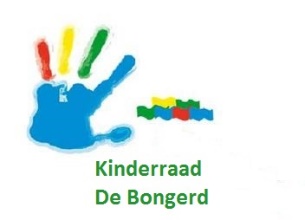 Bieb op school (BOS)
Sinds augustus 2019 hebben wij een eigen bibliotheek in ons schoolgebouw. Boeken uit de plaatselijke bibliotheek en een groot aantal nieuw aangeschafte boeken zorgen voor een breed aanbod, direct in de leeromgeving van de kinderen. Het uitlenen wordt met behulp van ouders georganiseerd. Onze ambitie is om het aanbod geschikt te maken voor alle dorpsbewoners. 
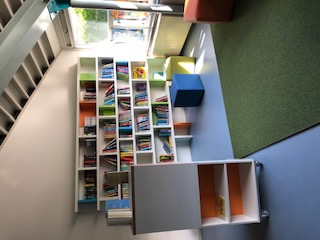 Fysiotherapie, logopedie en Opdidakt 
Binnen onze school werken een kinderfysiotherapeut en twee logopediepraktijken mee aan de ontwikkeling van onze kinderen. Dit betekent dat er nauw contact is tussen leerkrachten, ouders en kind. Verder verzorgt het samenwerkingsverband dyslexie-/rekenbegeleiding en begeleiding aan kinderen met Nederlands als tweede taal (NT2). Dit gedurende de schooltijden. 
E. Wat we bereiken Wij hebben de overtuiging dat kennis voorafgaat aan vaardigheden.
En uiteraard zijn we dan benieuwd in hoeverre uw kind hiervan profiteert.
Dit proces van leren monitoren we op verschillende manieren.Toetsen
- Formatief toetsen;
Wij werken vanaf groep 3 vanuit de leerdoelen van Snappet. Hierdoor is vooraf toetsen niet meer nodig. 
- Summatief toetsen;
Nadat er een periode bewust aan bepaalde kennis of vaardigheid is gewerkt,  willen het kind zelf, de leerkracht en de ouders weten of een bepaalde stof voldoende beheerst wordt. Hiervoor worden dan achteraf toetsen afgenomen.
Dit kan met methodetoetsen, maar ook in februari en juni met de Leerling in Beeld-toetsen die we in de groepen 3-8 afnemen.
- De sociaal emotionele ontwikkeling leent zich niet echt om te toetsen, maar we hechten wel belang aan het in kaart brengen van dit welbevinden. Dit doen we vanaf schooljaar'23/'24 met het onderdeel 'Sociaal-emotioneel functioneren’ van Leerling in Beeld'. 
- Aan het eind van de basisschool wordt een centrale eindtoets afgenomen.
Vanaf 2018 werken we met ROUTE 8. De reden hiervoor is dat deze zich aanpast aan het niveau van uw kind, korter is en digitaal wordt afgenomen.

Leerlingvolgsysteem
Wij maken gebruik van Leerling in Beeld, het leerlingvolgsysteem van CITO.
Hiermee brengen we twee keer per schooljaar (februari/juni) de beheersing op dat moment in kaart. Dit gebeurt in alle groepen voor allerlei vakgebieden. Door deze te vergelijken met voorgaande resultaten kunnen ontwikkelingen worden vastgesteld. Resultaten worden daarom geanalyseerd, besproken en vervolgens worden er ter verbetering plannen van aanpak opgesteld. Dit gebeurt op individueel-, groeps- en schoolniveau. Constateringen op individuele- en groepsniveau worden in de groepsbespreking door Intern begeleider en leerkracht besproken; op schoolniveau tijdens de werkoverleggen.
Uiteraard worden de resultaten van ROUTE 8 op dezelfde wijze bekeken. In onderstaande tabellen een overzicht van de behaalde scores in groep 8 en een overzicht welk vervolgonderwijs onze kinderen hebben gekozen. 
Resultaten Centrale Eindtoets groep 8
Uitstroom naar Voortgezet Onderwijs 
Het instrument SCOL meet de sociaal-emotioneel ontwikkeling van de leerling ten opzichte van zichzelf en de andere leerlingen. We haalden daar gemiddeld 92% of hoger voldoende bij alle kinderen, wat aangeeft dat de kinderen goed in hun vel zitten op de Bongerd. M.i.v. schooljaar '2023-2024 gaan we werken met Leerling in Beeld.
Wanneer we naar ROUTE 8 (cognitieve opbrengsten) kijken, dan scoorden we voorheen boven het landelijk gemiddelde. Dit jaar is dit niet gelukt. We hebben (helaas) te maken gehad met extreem veel vervanging. 
Door alle ontwikkelingen van de kinderen op school-, groeps-, maar ook individueel niveau goed te volgen en te analyseren, kunnen we indien nodig steeds aan- en bijsturen. 

De uitstroomadviezen naar het Voortgezet Onderwijs zijn het resultaat van ROUTE 8, het LOVS en vanaf 2022/2023 Leerling in Beeld van CITO en onze eigen ervaringen met het kind. Route8 vormt een tweede, onafhankelijk advies. De laatste jaren hebben we flink ingezet op de verbetering van spelling, het technisch lezen en het begrijpend lezen. We hebben schoolafspraken gemaakt, zodat er een duidelijke doorgaande lijn in de hele school te zien is. Zo gebruiken we in alle groepen dezelfde stappen bij spelling en dezelfde strategieën voor begrijpend lezen. Deze werkwijzen zijn vastgelegd op onze Kwaliteitskaarten.Kinderen ontwikkelen zich niet allemaal op dezelfde manier.
In sommige gevallen is het raadzaam een kind meer tijd te geven om de stof te verwerken of juist te versnellen. Hiervoor hebben wij het Protocol ‘Doorstroming’, waarin wij onze werkwijze en keuzes beschrijven. 
Doublures en versnellers 
F. Begeleiding en ondersteuningHet team van De Bongerd bestaat in 2023-2024 uit de volgende collega’s:Onderwijsondersteunend personeel (OOP):Stagiaires:Ons motto ‘Leren is prachtig; samen is krachtig!’ maken we waar, door expertise van collega’s gericht in te zetten. Iedereen draagt zijn eigen steentje bij en samen dragen we zorg voor onze Bongerd. 
Volgen van uw kind 
Als u uw kind op onze school aanmeldt, heeft u een kennismakingsgesprek met de directeur. Daarin wordt gevraagd welke eventuele specifieke onderwijsbehoeften uw kind heeft. Deze informatie gaat, samen met ontvangen informatie van de school van herkomst, peuterspeelzaal of kinderdagverblijf naar de intern begeleider. Deze zorgt, samen met de betreffende leerkracht, voor een passende start. Direct na het instromen vullen de ouders van het 4-jarige kind een vragenlijst in, die uitgangspunt vormt voor het eerste gesprek na 6 weken. 
De leerkracht heeft deze lijst dan ook ingevuld. In groep 1/2 gebruiken we KIJK!, een observatie- en registratiesysteem. 
Tijdens het schooljaar vinden groepsbesprekingen plaats, waarbij de leerkracht en intern begeleider de kinderen als individu en als groep bespreken. Uitgangspunt hiervoor zijn bijvoorbeeld methodetoetsen en observaties.
Maar ook Leerling in Beeld (cognitieve- en sociaal-emotionele ontwikkeling in februari en juni). Naar aanleiding van deze gegevens worden gerichte afspraken gemaakt die uw kind verder kunnen helpen in zijn ontwikkeling. 

Tijdens de driegesprekken (november, februari en indien gewenst in juni) wordt de doorgemaakte groei, maar ook de nog te ontwikkelen kennis en vaardigheden samen gedeeld. Voor het documenteren van gegevens gebruiken wij ParnasSys, ons digitale dossier. Hierin bewaren we Leerling in Beeld-scores, gespreksverslagen en onderzoeksrapporten. De IB’er is hiervoor verantwoordelijk en als ouder hebt u recht van inzage op school.
Uitgebreide informatie over ons goed georganiseerde zorgsysteem hebben wij vastgelegd op de Kwaliteitskaart ‘Ondersteuningsstructuur'. Bij zorgen over uw kind gaat u natuurlijk eerst in gesprek met de eigen leerkracht. De Ib’er coördineert de zorg; de vormt de spil van ons zorgsysteem d.m.v.:
- Volgen van uw kind gedurende de hele Bongerd-periode
- Groepsbesprekingen met de leerkrachten
- Video-opnamen ter verbetering van het onderwijs aan uw kind
- Advies aan leerkrachten
- Overleg met collega-IB’ers 
- In kaart brengen, analyseren en bewaken van de CITO-resultaten 
- Aanwezig bij gespreken met ouders en externe instanties 
- Dossierbeheer
- Inbrengen van innovaties 

Iedere school heeft de plicht (Wet Passend Onderwijs, 2014) een kind zo optimaal mogelijk te begeleiden. Als we constateren dat de geboden zorg onvoldoende resultaat heeft en er meer of anders nodig is, kunnen we rekenen op hulp van het Samenwerkingsverband Stromenland. 
Deze hulp kan bestaan uit extra ondersteuning op onze school in de vorm van gesprekken, observatie of nader onderzoek. Gericht geboden zorg wordt vastgelegd in een Ontwikkelingsperspectief (OPP) en 2x per jaar in aanwezigheid van de ouders geëvalueerd. Soms blijkt dat een kind op een andere basisschool, het speciaal basisonderwijs (SBO) of speciaal onderwijs (SO) meer kans heeft om te groeien en bloeien. Alle scholen van Stromenland samen hebben de inspanningsverplichting een passende plaats te vinden. ‘Samen is prachtig'. 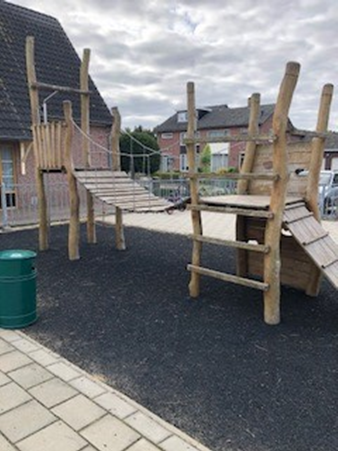 Enkele adressen- Samenwerkingsverband Stromenland (SWV) 
  Havikhorst 23
  Postbus 306
  5430AH Cuijk 
  0485-209001
   infooplvc@stromenland.net- Gemeentelijke Gezondheidsdienst (GGD)
  Postbus 3166
  5203 DD Den Bosch
  0900-4636443
   www.ggdhvb.nl - Centrum voor Jeugd en Gezin, Land van Cuijk (CJG)
  Zwaanstraat 7B
  5431 BP Cuijk 
  0485-396666
   www.cjglandvancuijk.nl- Stichting Leergeld 
  Zij stellen zichzelf aan u voor:Leergeld Nederland is een landelijke organisatie met meer dan 100 regionale afdelingen, waaronder het Land van Cuijk. Elke regio opereert zelfstandig.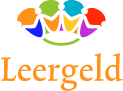 Stichting Leergeld wil dat kinderen van 4 tot 18 jaar, van wie de ouders een laag inkomen hebben, toch mee kunnen doen aan allerlei activiteiten die voor hun persoonlijke ontwikkeling van belang zijn. Dat gaat soms niet alleen om ouders met een bijstandsinkomen. Helaas overkomt het ook anderen dat ze (tijdelijk) een laag inkomen hebben. Ook zij kunnen een aanvraag indienen. Hoe een en ander verder verloopt, kunt u lezen op onze website. Deelname aan het verenigingsleven, zoals sport, muziek, toneel of scouting en deelname aan werkweken en schoolreisjes. Ook een bijdrage voor de aanschaf van een fiets of computer behoort soms tot de mogelijkheden.Kunt u die kosten niet meer betalen? Leergeld kan u misschien helpen. De zgn. ‘wettelijk voorliggende voorzieningen’ van de gemeente gaan altijd voor! Wilt u meer weten, neem dan contact op met Leergeld Land van Cuijk. Leergeld behandelt uw aanvraag in alle vertrouwelijkheid.Wij zijn per e-mail bereikbaar via: info@leergeldlandvancuijk.nl of kijk eerst op de website: www.leergeldlandvancuijk.nl Leergeld Land van Cuijk misschien ook voor uw kindG. VeiligheidAls Bongerd hechten wij veel waarde aan orde en veiligheid.
Door onderdelen van het programma School Wide Positive Behavior Support (SWPBS) toe te passen, door de gewoonte van een maatjesrij en door steeds met twee teamleden te surveilleren, creëren we een rustig klimaat met structuur. Kinderen weten wat de afspraken zijn en dat biedt veiligheid. Incidenten worden direct aangepast en besproken met ouders.Elke twee jaar vindt er een verplicht (2-jaarlijks) onderzoek naar Sociale veiligheid van ouders, kinderen en teamleden plaats. Dit gebeurt door het invullen van vragenlijsten; dit is in 2023 voor het laatst gedaan. Met de Kinderraad is het onderwerp Tevredenheid/veiligheid dit schooljaar 2x besproken.Bij ons bestuur Optimus is een klachtenregeling, bedoeld voor machtsmisbruik (bijvoorbeeld discriminatie, geweld of seksuele intimidatie) en overige klachten (zoals begeleiding van leerlingen en toepassen van strafmaatregelen). De Bongerd heeft een verplicht opgestelde klachtenregeling. 
Mocht uw kind of u te maken krijgen met een onveilige en ongewenst situatie, dan kunt u contact opnemen met:
- Annerie Meulepas
- Frank van Uden
Zij zijn de vertrouwenspersonen binnen onze school en bij de kinderen bekend. 

Daarnaast heeft Optimus een externe vertrouwenspersoon: 
Gonny Driessen (06-10938093)
Als contact met bovenstaande persoon niet leidt tot de juiste afhandeling, kunt u contact opnemen met de Landelijke Klachtencommissie. Dit is mogelijk via de volgende link: https://www.optimusonderwijs.nl/informatie/vertrouwenspersoon/Bedrijfshulpverleners
Op onze school zijn Annerie Meulepas, Claudia van Dijk, Frank van Uden en Vincent Pater gediplomeerd bedrijfshulpverleners (BHV).Luizen
Vaak kun je er niets aan doen, maar het is wel vervelend…luizen.
Daarom worden alle kinderen elke maandag (indien er ouders beschikbaar) na een vakantie gecontroleerd. Mocht uw kind de pech hebben dat er luizen of neten gevonden worden, dan wordt u hierover door de Lotte Janssen (gr. 1-2) gebeld. Fietsen
Kinderen die in het buitengebied van de school wonen, mogen met de fiets naar school komen. Deze kan in het fietsenrek bij de voordeur worden neergezet. Brabants Verkeersveiligheidslabel  
Het Brabants Verkeersveiligheidslabel (BVL) is een kwaliteitslabel voor verkeer en veiligheid in en rond de school. Ons verkeersonderwijs valt daar eveneens onder. Jaarlijks voldoen aan de gestelde eisen betekent verlenging van het certificaat met een jaar.Auto’s
Wij verzoeken u uw kind zo min mogelijk met de auto naar school te brengen.
Mocht dit toch nodig zijn, dan vragen wij u dringend te parkeren op de daarvoor bestemde plaatsen. Dit is niet voor de gekleurde hekken en niet voor een uitrit. Dit om gevaarlijke oversteeksituaties te voorkomen en buurtbewoners niet te hinderen. Geef bij het ophalen van uw kind het goede voorbeeld en wacht op de stoep, niet op straat.Medicijnverstrekking
Onze medewerkers zijn niet bevoegd om medicijnen aan uw kind te verstrekken.
Dit staat uitgelegd in het beleidsstuk van Optimus ‘Medicijnverstrekking en medisch handelen’. Mocht het toch noodzakelijk zijn, dan kunt u hiervoor een verklaring tekenen, verkrijgbaar bij de conciërge. Privacy 
In het onderwijs maken we steeds vaker gebruik van digitale informatie.
Onderzoeken, toetsuitslagen en telefoonnummers zijn hiervan voorbeelden.
Dit betekent dat wij hiermee zorgvuldig om willen en moeten gaan. 
Privacy is een grondrecht. Wij doen er dan ook alles aan om de informatiebeveiliging en privacy goed te regelen - technologisch, in beleid en gedrag. Optimus heeft een strikt beleid voor informatiebeveiliging en privacy (IBP). Bovendien zijn wij net als elke organisatie gebonden aan de Algemene Verordening Gegevensbescherming (AVG) die sinds 25 mei 2018 door de Autoriteit Persoonsgegevens wordt gehandhaafd. De AVG stelt regels voor de omgang met persoonsgegevens. Het uitgangspunt van de wet is dat de privacy leidend is en dat organisaties verantwoordelijk zijn voor de juiste omgang met privacy rechten. Leerlinggegevens zijn uiteraard ook persoonsgegevens. Vaak bevatten leerlinggegevens gevoelige informatie zoals over gezondheid, godsdienst, seksuele voorkeur of over de thuissituatie. Deze gevoelige gegevens zijn bijzondere persoonsgegevens. Die mogen alleen worden vastgelegd als dat strikt noodzakelijk is. 
De scholen van Optimus gaan zorgvuldig om met de persoonsgegevens van leerlingen en medewerkers en zijn transparant naar ouders, leerlingen en medewerkers over welke persoonsgegevens ze op welke wijze verwerken en welke rechten ouders, leerlingen en medewerkers daarbij hebben.
Rechthebbenden hebben altijd de mogelijkheid inzicht te krijgen in welke gegevens we op welke manier vastleggen. Een ding staat vast: Optimus is gedreven om de privacy van leerlingen, ouders en medewerkers goed te beschermen. 
Als Bongerd zorgen wij voor een correct en beveiligd dossier, dat niet zonder toestemming van ouders aan derden wordt verstrekt. Uitzondering hierop vormen de inspectie, leerplichtambtenaar, GGD en Voortgezet Onderwijs.
Ouders hebben ten alle tijden recht van inzage op school, waarvoor zij de directeur kunnen benaderen. Na vijf jaar worden de gegevens vernietigd.Bij de start van het schooljaar krijgt u via de Parro-app het verzoek uw privacy-voorkeuren opnieuw te bekijken en eventueel aan te passen. U kunt dus altijd terugkomen op een eerder genomen besluit.AVG
Als ouder heeft u in principe recht op informatie over uw kind. Gescheiden ouders/verzorgers hebben beiden recht op informatie. Het recht op informatie kan beperkt worden als het belang van het kind in het geding is. Welke rechten u als ouder/verzorger heeft, hebben we opgeschreven in onze privacyverklaring en ons privacyreglement. Deze en andere informatie kunt u hier terugvinden op onze webpagina van Optimus Primair Onderwijs.Gebruik persoonsgegevens Informatie voor ouders over gebruik van 
	persoonsgegevens LVS voor NCO Beter onderwijs op onze school We willen al onze leerlingen zo goed mogelijk onderwijs bieden en uw kind goed voorbereiden op de toekomst. We kijken daarom naar de schoolresultaten van onze leerlingen om te zien hoe de leergroei is en of bepaalde groepen leerlingen extra aandacht nodig hebben. Daarnaast kijken we hoe goed onze school het doet in vergelijking met andere scholen. Nationaal Cohortonderzoek Onderwijs  Het Nationaal Cohortonderzoek Onderwijs (NCO; www.nationaalcohortonderzoek.nl) gaat ons hier twee keer per jaar een rapportage over sturen. Hiermee kunnen wij de kwaliteit van ons eigen onderwijs verbeteren. Het NCO verzamelt ook informatie van scholen in heel Nederland om het onderwijs in het hele land te kunnen verbeteren en voor wetenschappelijk onderzoek. Zo werken we samen aan goed onderwijs, voor iedereen.  
 Welke gegevens worden gebruikt? De school gaat de resultaten van de taal- en rekentoetsen sturen aan het Centraal Bureau voor de Statistiek (CBS) (www.cbs.nl), zodat het gebruikt kan worden voor onderzoek naar de ontwikkeling van onze leerlingen.  
 Voor de koppeling bij het CBS is het nodig dat er ook identificerende gegevens van uw kind worden meegeleverd. Dit gebeurt uiteraard volgens de AVG. Het gaat hier om het burgerservicenummer, onderwijsnummer, geslacht, geboortedatum, postcode en huisnummer. Het CBS gebruikt deze identificerende gegevens alleen voor de koppeling aan onderwijsdata van het Nationaal Cohortonderzoek Onderwijs. Na koppeling worden deze identificerende gegevens vernietigd. Het CBS zorgt ervoor dat deze onderwijsdata in een veilige omgeving worden opgeslagen. Daarnaast zorgt het CBS ervoor dat leerlingen nooit herkenbaar zijn voor andere mensen. Onderzoekers zien dus nooit om wie het gaat.  
 Dit betekent dat onderzoekers nooit een leerling of school kunnen herkennen. Wij kunnen in de rapportage die wij ontvangen van het NCO ook nooit leerlingen herkennen. Ook in openbare publicaties zullen leerlingen of scholen nooit te herkennen zijn. De verwerking van persoonsgegevens vindt alleen plaats binnen de beveiligde omgeving van het CBS, volgens de wettelijke regels en de strenge regels van het CBS. Het CBS doet dit ook voor alle andere statistieken die zij maakt.  Bezwaar tegen het delen van de gegevens van uw kind? Scholen mogen gegevens over taal en rekenen aan het CBS sturen zonder dat de school hiervoor expliciet uw toestemming moet vragen. Dat geldt ook voor de hierboven genoemde identificerende persoonsgegevens. Dat komt omdat deze gegevens niet beschouwd worden als ‘bijzondere’ persoonsgegevens (zoals bijvoorbeeld gegevens over de fysieke en mentale gezondheid van leerlingen wel bijzonder zijn). Doordat scholen volgens de onderwijswetgeving de plicht hebben hun onderwijs te verbeteren, mogen scholen de daarvoor verzamelde niet-bijzondere persoonsgegevens delen met het CBS voor wetenschappelijk onderzoek en statistische doeleinden. Mocht u toch bezwaar hebben tegen het gebruik van de gegevens van uw eigen kind, dan kunt u dit via een mail (dir.debongerd-g@optimusonderwijs.nl) laten weten aan de school. De school zorgt er dan voor dat de gegevens van uw kind niet aan het CBS gestuurd worden. 
 Voor het gebruik van bijzondere persoonsgegevens stelt de wet strengere eisen en moet u wél actief toestemming geven. Dit is vooralsnog niet aan de orde. Mocht er in de toekomst wel bijzondere persoonsgegeven worden verzameld voor het NCO, dan wordt u hier apart van op de hoogte gebracht. Verzekering
Optimus heeft voor alle scholen een verzekering afgesloten. Alle kinderen, personeelsleden, vrijwilligers en ouders die bij een activiteit helpen, zijn voor aansprakelijkheid verzekerd. Deze verzekering wordt echter alleen dan ingezet, als de schade niet door de particuliere aansprakelijkheidsverzekering wordt vergoed. Voor diefstal, schade of verlies van eigendommen is de school niet aansprakelijk. Traktatie 
Gezond eten en drinken biedt nadrukkelijk meer veiligheid voor de gezondheid.
Wij waarderen alle creativiteit en inspanning bij het bedenken van leuke traktaties, maar vragen u hierbij rekening te houden met verantwoorde verrassingen! In groep 1/2 mogen de ouders aanwezig zijn bij het vieren van de verjaardag. In de overige groepen kunt u ’s morgens samen met uw kind de traktatie in de klas zetten en wordt de verjaardag om 09.45 uur in de groep gevierd. In het kader van AVG mogen er geen foto- en filmopnamen gemaakt worden. Meester- en juffendag
Samen vieren is belangrijk! Daarom kiezen wij ervoor één dag per jaar alle leerkrachten tegelijk jarig te laten zijn. Deze dag wordt aan het eind van het schooljaar door de Ouderraad georganiseerd. H. Praktische informatie 
Schooltijden
Onze schooltijden zijn van 08.30 – 14.00 uur.
Om 08.20 uur gaat de poort bij de parkeerplaats open en om 08.25 uur gaan de kinderen per groep in de maatjesrij staan. Volgens een vaste volgorde gaan de groepen naar binnen. Van 10.00-10.15 uur spelen we buiten.
Daarna is er 15 minuten een taalactiviteit, terwijl de kinderen fruit eten/drinken (water). 
Groep 1/2 speelt zowel in de ochtend als de middag 45 minuten buiten. Bij slecht weer maken zij gebruik van de speelzaal annex aula.Om 14.00 uur gaan de kinderen weer naar huis of buitenschoolse opvang. Ouders wachten voor de poort of op de speelplaats tussen het speeltoestel en de parkeerplaats. Continurooster
Wij werken met een continurooster, het 5-gelijke dagen-model. 
Alle kinderen gaan de hele week van 08.30-14.00 uur naar school.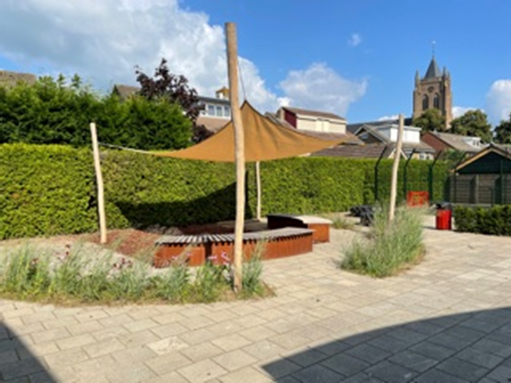 Gym
Alle groepen maken gebruik van de sporthal in gemeenschapshuis De Viersprong. Om tijdsverlies te beperken, uitgebreidere lessen te kunnen bieden en een vakdocent in te kunnen zetten, worden de twee wekelijkse gymlessen aaneengesloten gegeven. In schooljaar 2023-2024 worden deze lessen op maandag gegeven door een vakleerkracht. Omdat we optimaal gebruik willen maken van deze expertise uren, is douchen na de les niet verplicht.Vakantierooster
Een jaaroverzicht van de vakanties, vrije dagen en studiedagen is op aanvraag verkrijgbaar.  Verzuim en verlof 
Als u uw kind ingeschreven hebt op onze school, gaan wij ervan uit dat uw zoon/dochter tijdens de schooltijden aanwezig is. Is uw kind ziek, dan kunt u dit telefonisch doorgeven. Als wij geen bericht hebben ontvangen en uw kind is afwezig, dan wordt u gebeld om vast te stellen waar uw kind dan is.
Een vorm van veiligheid die wij belangrijk vinden.Incidenteel wordt extra verlof toegekend. Dit moet altijd worden aangevraagd, hetgeen via de site kan. U kunt ook een verlofformulier op school vragen. Hierna wordt u door de directeur schriftelijk op de hoogte gesteld van het besluit.
Op de achterzijde van het formulier staan de redenen genoemd waarvoor extra verlof kan worden verleend. Als uw kind ongeoorloofd afwezig is, zijn wij verplicht dit aan Leerplichtzaken te melden. U wordt dan gevraagd dit verzuim uit te leggen en mogelijk resulteert dit in een boete.
Wellicht ten overvloede, maar wij wijzen u erop: een dag eerder op vakantie is geen reden voor verlof. De mogelijkheid bestaat dat u die dag thuis controle krijgt.

Voor opvang voor 08.30 uur en na 14.00 uur kunt u gebruik maken van:

- De Kinderhoeve 
  Graafschedijk 57
  5364 PR Escharen 
  0486-454263
  De kinderen worden voor en na school gebracht 
  en gehaald door medewerkers
  van De Kinderhoeve.- Onder de Boompjes
  Beukenlaan 6
  5363 RA Velp
  0486-474049- Sport-BSO Buddha 
  Gassel 
  cheryl@debuddhakids.nl 
  06-43140666









Nog enkele contactgegevens:

- Optimus Primair Onderwijs
  Stoofweg 2
  5361 HZ Grave 
  0485-318910
www.optimusonderwijs.nl
info@optimusonderwijs.nl College van Bestuur:	
Harrie van de Ven
Monique Donders - Inspectie
info@owinsp.nl
www.onderwijsinspectie.nl 
0800-8051 
Informatieverstrekking gescheiden ouders
Indien u en uw partner gaan scheiden of een gezamenlijke relatie wordt doorbroken, is dat een ingrijpende gebeurtenis. Een scheiding heeft ook consequenties voor de communicatie met de school door u beiden. Voor de school zijn er wettelijke afspraken gemaakt op welke wijze de communicatie vanuit school en informatie over de vorderingen van uw kind aan u gegeven moet worden. Als stichting Optimus hebben wij een protocol vastgesteld, zodat voor iedereen duidelijk is op welke wijze wij hiermee omgaan. As school stellen wij ons neutraal op en we richten ons daarbij op het belang en veiligheid van onze leerlingen en medewerkers. Wij vragen u dan ook om indien er sprake is van een scheiding of verbreking van een relatie, dit zo spoedig mogelijk met de directeur te bespreken, zodat wij met u ons protocol ‘Informatieverstrekking aan gescheiden ouders’ kunnen bespreken. Wilt u meer informatie, dan kunt u uiteraard contact opnemen met de directeur. Klachten
1. Indien er sprake is van een klacht dient die allereerst op schoolniveau gecommuniceerd te worden met de leerkracht en/of de directeur van de school of een andere daartoe aangewezen contactpersoon op schoolniveau. Formuleer op eigen wijze en met namen van personen tot wie men zich op schoolniveau kan wenden. Op tijd en respectvol samen communiceren over dingen die mogelijk lastig zijn voorkomt klachten in veel gevallen.2. Indien onverhoopt mocht blijken dat op schoolniveau niet tot een goede oplossing gekomen kan worden, kunnen ouders/verzorgers hun klacht middels een beknopte beschrijving kenbaar maken bij het College van Bestuur van Optimus.3. Mocht blijken dat de tussenkomst van het College van Bestuur niet leidt tot een voor ouders/verzorgers bevredigende oplossing, dan is er nog de mogelijkheid om de klacht kenbaar te maken bij de Geschillencommissie Bijzonder Onderwijs waarbij Optimus is aangesloten: Stichting GCBOPostbus 394 3440 AJ WoerdenTel: 070-3861697 E-mail: info@gcbo.nl Website: www.gcbo.nl
Externe vertrouwenspersoon voor ouders/verzorgers:
GGD Hart voor Brabant
Telnr. 088 3686759 
Telnr. spoed 088 3686813 (voor zaken die niet tot de volgende dag kunnen wachten)
E-mail externe.vertrouwenspersoon@ggdhvb.nlGonny Driessen is de externe vertrouwenspersoon voor medewerkers: 
06-10938093, g.driessen@gimd.zorgvandezaak.nlSchorsingMochten er redenen zijn om over te gaan tot schorsing dan is er een procedure waarin besluitvorming ligt bij het College van Bestuur.I. Tot slotMocht u na het lezen van deze schoolgids vragen of suggesties hebben, dan bent u van harte welkom!
Wij vertrouwen erop dat we met elkaar een mooi schooljaar tegemoet gaan.
Uw kind, u als verantwoordelijke ouder en wij als professionals!
‘Leren is prachtig; samen is krachtig!’ * Deze schoolgids is goedgekeurd door de MR, 21 juni 2023.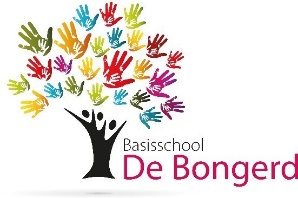 Vak MethodeGroepToetsing Taal Schatkist Fonemisch 
bewustzijn(deels)1-2Toets: 
Beginnende geletterdheid (deels) 
Kleuters leren tellen (deels) Veilig leren lezen (Kim-versie)  3Methodetoetsen  Snappet: leerdoelen4-8Snappet toetsen 
Toetsen Leerling in Beeld Spelling Veilig Leren Lezen (Kim-versie)3Snappet toetsen|
leerling in Beeld – Taalverzorging 
Snappet: leerdoelen4-8Snappet toetsen Leerling in Beeld – Taalverzorging
Technisch lezen Estafette 
(Vloeiend & Vlot)4-8AVI
DMT Begrijpend luisteren9 strategieën 1-8I.c.m. Schatkist Begrijpend lezen Bliksem Blits 4-8Leerling in Beeld – Begrijpend lezen Studerend lezenBlits 5-8Rekenen Schatkist1-2Snappet: rekendoelen3-8Leerling in Beeld – Rekenen Schrijven Pennenstreken1-2Pennenstreken 2 3-8WereldoriëntatieZaken van Zwijsen (aardrijkskunde, geschiedenis en  natuur)5-8Verkeer Let’s go 
ANWB Streetwise 
Dode hoek-project
Verkeersexamen 
BVL-label 1-8Wetenschap en techniek Techniektorens
Techno Promo
Gastlessen van de  Radboud Universiteit 
Gastlessen ouders 3-8Cultuur Beleidsplan met jaarlijkse accenten1-8Digitale methode: 
1, 2, 3, zing (muziek) Levensbeschouwelijke vorming / Burgerschap WO-vakkenBlits 1-8Sociaal-emotionele ontwikkeling Kwink / 
PBS-uitgangspunten1-8Leerling in Beeld – Sociaal-emotioneel Bewegingsonderwijs Groepsleerkracht Vakdocent 1-23-8Engels Take it easy 5-8 Extra uitdaging Snappet en Levelwerk1-8Landelijk gemiddelde
(zonder correctie)School-gemiddelde 
(zonder correctie) Aantal kinderen2022 (Route 8)200223  92023 (Route 8) 200190,6  10Lezen 
1FLezen 2FTaalverzorging
1FTaalverzorging
2FRekenen 1FRekenen 1S'20-'21100%100%100%50%75%25%'21-'22100%89%100%66%100%66%‘22-’23100%60%100%50%100%10%2021-20222022-2023VWO42HAVO/VWO22HAVO15VMBO-t/HAVOxxVMBO-txxVBMO-g/t 2xVMBO-tg/kx1VMBO-bk xxTotaal9 10DoubluresVersnellersPer aug. 20221 kindGeenPer aug. 202300Groep / taken Werkdagen Claudia van DijkDirecteurMaandagDinsdagDonderdagVrijdagTine Evers
Intern Begeleider (IB) Maandag of dinsdagDonderdagmiddag
VrijdagochtendLotte Jansen 1/2 MaandagDinsdagWoensdag 
VrijdagCecile Breuer 7/8
7/83/41/2Maandag
Dinsdag
Woensdag
DonderdagAnnerie Meulepas3/4 Vertrouwenspersoon MaandagDinsdagDonderdagVrijdagFrank van Uden 5/6 
VertrouwenspersoonMaandagochtendDinsdag WoensdagDonderdagVrijdagSterre Albers7/8WoensdagDonderdagVrijdagLars Fleuren Vakleerkracht gym Maandag Vincent Pater ConciërgeAlle ochtenden Theo CornelissenAdministratief medewerkerDonderdagochtendHans AdamsInterieurverzorgerDagelijks Quinten SchulzeInterieurverzorgerDinsdag
Vrijdag Rick Dinnissen 
Student ROC 
Onderwijsassistent Gr. 5/6Hele schooljaar 
DonderdagVrijdagElise Hermsen Student ROC
Onderwijsassistent Gr. 3/4Eerste half jaar
Maandag Dinsdag Britt BreurenStudent HAN / PABOGr. 1/2Eerste half jaar 
